ОРЛОВСКИЙ ОБЛАСТНОЙ СОВЕТ НАРОДНЫХ ДЕПУТАТОВПОСТАНОВЛЕНИЕот 26 апреля 2016 г. N 55/1678-ОСО ПОРЯДКЕПРОВЕДЕНИЯ ОБЩЕСТВЕННЫХ (ПУБЛИЧНЫХ) СЛУШАНИЙИ ОПРЕДЕЛЕНИЯ ИХ РЕЗУЛЬТАТОВ ОРЛОВСКИМ ОБЛАСТНЫМСОВЕТОМ НАРОДНЫХ ДЕПУТАТОВВ целях реализации положений Закона Орловской области от 8 декабря 2014 года N 1711-ОЗ "Об отдельных правоотношениях, связанных с осуществлением общественного контроля в Орловской области" Орловский областной Совет народных депутатов постановляет:1. Утвердить Порядок проведения общественных (публичных) слушаний и определения их результатов Орловским областным Советом народных депутатов согласно приложению.2. Настоящее постановление вступает в силу со дня его подписания.ПредседательОрловского областногоСовета народных депутатовЛ.С.МУЗАЛЕВСКИЙПриложениек постановлениюОрловского областногоСовета народных депутатовот 26 апреля 2016 г. N 55/1678-ОСПОРЯДОКПРОВЕДЕНИЯ ОБЩЕСТВЕННЫХ (ПУБЛИЧНЫХ) СЛУШАНИЙИ ОПРЕДЕЛЕНИЯ ИХ РЕЗУЛЬТАТОВ ОРЛОВСКИМ ОБЛАСТНЫМСОВЕТОМ НАРОДНЫХ ДЕПУТАТОВ1. Общественные (публичные) слушания, организатором которых выступает Орловский областной Совет народных депутатов (далее - публичные слушания), проводятся по вопросам, предусмотренным статьей 25 Федерального закона от 21 июля 2014 года N 212-ФЗ "Об основах общественного контроля в Российской Федерации" (далее - Федеральный закон "Об основах общественного контроля в Российской Федерации"), а также по проекту областного бюджета и годовому отчету об исполнении областного бюджета в соответствии с частью 8 статьи 58 Федерального закона от 21 декабря 2021 года N 414-ФЗ "Об общих принципах организации публичной власти в субъектах Российской Федерации".(в ред. Постановления Орловского областного Совета народных депутатов от 26.08.2022 N 12/361-ОС)2. Инициаторами проведения публичных слушаний могут являться Председатель Орловского областного Совета народных депутатов (далее - Совет), комитеты Совета. Инициатор проведения публичных слушаний направляет в Президиум Совета предложение о назначении публичных слушаний с указанием формулировки вопроса, выносимого на публичные слушания, не позднее чем за пять дней до дня проведения заседания Президиума Совета.3. Решение о назначении публичных слушаний принимается на заседании Президиума Совета в срок не позднее чем за 20 календарных дней до дня проведения публичных слушаний.4. В решении Президиума Совета о назначении публичных слушаний указываются:1) дата, время и место проведения публичных слушаний;2) информация о вопросе, вынесенном на публичные слушания;3) состав рабочей группы по подготовке публичных слушаний (далее - рабочая группа);4) другие сведения организационного характера.5. Информация о вопросе, вынесенном на публичные слушания, а также о дате, времени, месте и порядке их проведения и определения их результатов обнародуется Советом путем опубликования в периодическом печатном издании, осуществляющем официальное опубликование нормативных правовых актов Орловской области, и размещения на официальном сайте Совета в информационно-телекоммуникационной сети "Интернет" (далее - сеть "Интернет") в срок не позднее чем за десять календарных дней до дня проведения публичных слушаний. При этом Совет обеспечивает всем участникам публичных слушаний доступ к имеющимся в его распоряжении материалам, касающимся вопроса, вынесенного на публичные слушания, в течение трех рабочих дней со дня поступления обращения участника публичных слушаний.6. Для подготовки публичных слушаний создается рабочая группа из числа депутатов Совета, заинтересованных лиц или их представителей.Рабочая группа в ходе подготовки к публичным слушаниям запрашивает в соответствии с законодательством Российской Федерации и законодательством Орловской области необходимую информацию у органов государственной власти Орловской области, государственных органов Орловской области, органов местного самоуправления, государственных и муниципальных организаций, иных органов и организаций, осуществляющих в соответствии с федеральными законами отдельные публичные полномочия, по вопросам, выносимым на публичные слушания.7. Состав лиц, приглашаемых на публичные слушания, определяется рабочей группой.Лицам, включенным в список приглашенных на публичные слушания, не позднее чем за десять календарных дней до дня проведения публичных слушаний рассылаются официальные уведомления.8. Публичные слушания проводятся публично и открыто. Участники публичных слушаний вправе свободно высказывать свое мнение и вносить не позднее чем за пять рабочих дней до дня проведения публичных слушаний предложения и замечания по вопросу, вынесенному на публичные слушания.Продолжительность публичных слушаний определяет рабочая группа.9. Председательствующим на публичных слушаниях (далее - председательствующий) является Председатель Совета либо по его поручению заместитель Председателя Совета, председатель или заместитель председателя комитета Совета.10. Публичные слушания проводятся в помещении, пригодном для размещения в нем представителей различных групп населения, права и законные интересы которых затрагивают вопросы, вынесенные на публичные слушания. Совет не вправе ограничить доступ в указанное помещение заинтересованных лиц или их представителей, а также приглашенных для участия в публичных слушаниях.11. Публичные слушания начинаются кратким вступительным словом председательствующего, который информирует о существе обсуждаемого вопроса, его значимости, порядке проведения слушаний, составе приглашенных лиц. Затем председательствующий предоставляет слово представителю комитета Совета либо иному должностному лицу для доклада по обсуждаемому вопросу, после чего предоставляет слово депутатам Совета и иным участникам публичных слушаний.12. Председательствующий ведет публичные слушания и следит за порядком обсуждения вопросов, подводит итоги публичных слушаний и оглашает принятые рекомендации.13. Участники публичных слушаний выступают на публичных слушаниях только с разрешения председательствующего.14. После выступлений на публичных слушаниях следуют вопросы депутатов Совета, других участников публичных слушаний и ответы на них. Вопросы могут быть заданы как в устной, так и в письменной форме.15. Результатом публичных слушаний является принятие рекомендаций по вопросу, вынесенному на публичные слушания, путем одобрения большинством голосов от числа участников публичных слушаний открытым голосованием.По результатам публичных слушаний Совет составляет итоговый документ (протокол), содержащий обобщенную информацию о ходе публичных слушаний, в том числе о мнениях их участников, поступивших предложениях и заявлениях, об одобренных большинством участников публичных слушаний рекомендациях. Итоговый документ (протокол) составляется в течение десяти календарных дней со дня проведения публичных слушаний и подписывается председательствующим в течение 15 календарных дней со дня проведения публичных слушаний.16. Итоговый документ (протокол), подготовленный по результатам публичных слушаний, направляется на рассмотрение в органы государственной власти Орловской области, государственные органы Орловской области, органы местного самоуправления, государственные и муниципальные организации, иные органы и организации, осуществляющие в соответствии с федеральными законами отдельные публичные полномочия, и обнародуется в соответствии с Федеральным законом "Об основах общественного контроля в Российской Федерации", в том числе размещается на официальном сайте Совета в сети "Интернет" в течение 20 календарных дней со дня его подписания.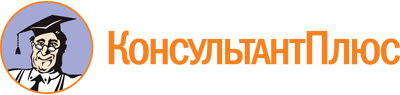 Постановление Орловского областного Совета народных депутатов от 26.04.2016 N 55/1678-ОС
(ред. от 26.08.2022)
"О Порядке проведения общественных (публичных) слушаний и определения их результатов Орловским областным Советом народных депутатов"Документ предоставлен КонсультантПлюс

www.consultant.ru

Дата сохранения: 11.06.2023
 Список изменяющих документов(в ред. Постановления Орловского областного Совета народных депутатовот 26.08.2022 N 12/361-ОС)Список изменяющих документов(в ред. Постановления Орловского областного Совета народных депутатовот 26.08.2022 N 12/361-ОС)